Pool House Community Primary School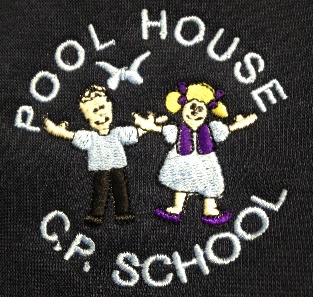 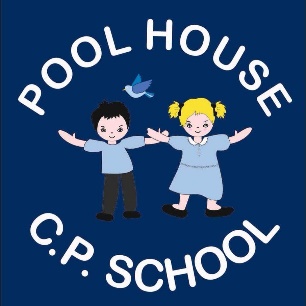 Holiday Dates 2022-2023AUTUMN TERM2022Inset DaysThursday 1st September 2022Friday 2nd September 2022SCHOOL RE-OPENSMonday 5th September 2022Mid - Term Closure(3.15pm)Monday 24th October 2022 toFriday 28th October 2022 (Inclusive)Inset DaysMonday 31st October 2022Tuesday 1st November 2022Close -1.15pm16th December 2022SPRING TERM2023SCHOOL RE-OPENSTuesday 3rd January 2023Mid- Term Closure 
(3.15pm)Monday 13th February 2023 to Friday 17th February 2023 (Inclusive)Close - 1.15pmFriday 31st March 2023SUMMER TERM2023SCHOOL RE-OPENSMonday 17th April 2023Bank HolidayMonday 1st May 2023Mid - Term Closure(3.15pm)Monday 29th May 2023 to Friday 2nd June 2023 (Inclusive)Inset DayMonday 26th JuneClose -1.15pmFriday 21st July 2023